Punte di asparagi con patate dolci confit, porri e spuma di limonePer gli asparagi: 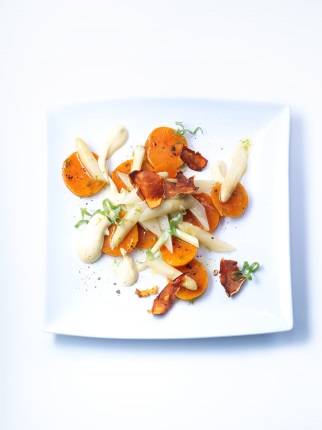 500 gr	di asparagi bianchi 	puliti e privati della parte legnosa30 gr	di burro120 ml	di fondo di pollame300 gr	di panna doppia3	gambi di porroTagliate la parte verde dei porri a rondelle sottili e lavatele, quindi tagliate la parte bianca in julienne di 3 cm di lunghezza.Sale, zucchero e pepe bianco macinato frescoTagliate gli asparagi a metà nel senso della lunghezza e dividete ogni metà in tre pezzi di circa 4 cm. Fate dorare gli asparagi nel burro, insaporiteli, bagnateli con il fondo di pollame e portateli a cottura. Togliete il fondo di cottura degli asparagi che utilizzerete più avanti. Unite i porri agli asparagi e insaporite. Per le patate dolci:2	patate dolci	Sale marino	Olio d’oliva	Carta stagnolaScorza	grattugiata di un limone	Peperoncino di EspeletteSalate le patate dolci con il sale marino e irroratele con l’olio d’oliva. Chiudetele in un cartoccio di carta stagnola e fatele cuocere lentamente in forno a 160 °C per circa 40 minuti. Sbucciatele e tagliatele a pezzi regolari, fatele dorare nel burro con un po’ di scorza di limone e il peperoncino. Suggerimento:fate asciugare la buccia delle patate cotte nel forno a 80 °C per una notte, soffriggetele nella margarina finché non diventano croccanti e conditele con il sale.Per la spuma di limone:2	uova intere2	tuorli120 gr	di olio d’oliva5 gr	di senape di Digione	Aceto di Sherry, sale q.b., pepe di Cayenna, una presa di zucchero	Scorza grattugiata di mezzo limone	1 spruzzata di limone1	cucchiaio di olio d’oliva	Sale q.b., pepe macinato fresco, succo di limone1	sifone montapanna ISI da 0,5 litri2	ricariche di N2OMettete tutti gli ingredienti in un recipiente e lavorateli con un frullatore a immersione fino a ottenere un’emulsione che verserete in un sifone. Chiudete il sifone e mettetelo a bagnomaria a una temperatura di 70 °C in modo che resti caldo. Di tanto in tanto scuotetelo per evitare che l’uovo si rapprenda.Come servire: Disponete sui piatti le punte di asparagi, i porri e le patate dolci, aggiungete la spuma di limone e guarnite con le rondelle di porro.Guarnite con le chips di patate.